Ход урокаРаздел долгосрочного планирования: 	Школа: 	№156Дата: 			ФИО учителя: Адаева Ж.Гкласс: 5				Участвовали: 		Не участвовали:Раздел долгосрочного планирования: 	Школа: 	№156Дата: 			ФИО учителя: Адаева Ж.Гкласс: 5				Участвовали: 		Не участвовали:Тема урока	Угол. Виды углов (3 урок)Цели обучения, достигаемыена этом уроке (Ссылка научебный план)	5.3.1.5(2 из 5)различать виды углов (острый, прямой, тупой, развёрнутый, полный);Цель урокаВторичное осмысление уже известных знаний, выработка умений и навыков по их применению. Критерии оценивания	Учащиеся будут:Знать: определение угла, виды углов, понятие градуса и градусной мерыУметь: измерять углы, распознавать виды углов.Применять: определение углов для их распознаванияАнализировать: задачи для определения виды углов и нахождения градусной меры угловСинтезировать: полученные знания из предыдущих тем для решения задач.Оценивать: собственный уровень освоения темы урока.          Языковые задачи	Учащиеся будут:- оперировать понятиями и терминами раздела;- объяснять выполнение чертежа; - комментировать решения задач.Лексика и терминология, специфичная для предмета:- точка, луч .виды углов, острый угол, тупой угол, развернутый угол, прямой угол;- градусная мера угла;Полезные выражения для диалогов и письма: - градусная мера угла- градусная мера острого угла меньше…- градусная мера тупого угла больше …Воспитание ценностейУважение через ответственное отношение к предмету, умение анализировать проделанную работу и адекватно её оценивать, соблюдение здоровье сберегающих факторов.Воспитание дисциплины, аккуратности, настойчивости, ответственного отношения к учебе, умение работать в группе.Межпредметная связьЧерчение, архитектураПредыдущие знания	Знание видов угловЗапланированныеэтапы урокаЭтапы	Этапы	Методы активного обученияМетоды активного обученияМетоды активного обученияМетоды активного обученияУровень мыслительных навыковУровень мыслительных навыковВиды упражнений, запланированных на урок:РесурсыНачало урокаПроверка домашнего задания (взаимо проверка, взаимо оценивание)Проверка домашнего задания (взаимо проверка, взаимо оценивание)Знания Создание благоприятного климата.2.Проверка домашнего задания взаимо проверка, взаимо оценивание)Вводная часть (для вовлечения учащихся в учебный процесс, разгадать ключевое слово, шарадаЗадание: вычислите. ответы расположите в порядке убывания. и мы получим понятие повторяемое сегодня на уроке.Ответ: угол.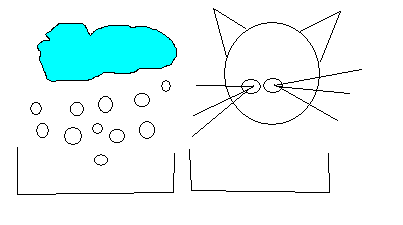 Цель: Проверка и коррекция знаний, своевременная обратная связь.На доске “корзинка знаний” (записать на стикере, то что знают по теме “угол” и положить в корзину)Тонкие и толстые вопросы 	(учащиеся задают друг другу вопросы)Интерактивная доскаСлайдНачало урокаВводная часть (для вовлечения учащихся в учебный процесс, разгадать ключевое слово, шарадаВводная часть (для вовлечения учащихся в учебный процесс, разгадать ключевое слово, шарадаТехнология критического мышления – вызовТехнология критического мышления – вызовТехнология критического мышления – вызовТехнология критического мышления – вызовТехнология критического мышления – вызовСоздание благоприятного климата.2.Проверка домашнего задания взаимо проверка, взаимо оценивание)Вводная часть (для вовлечения учащихся в учебный процесс, разгадать ключевое слово, шарадаЗадание: вычислите. ответы расположите в порядке убывания. и мы получим понятие повторяемое сегодня на уроке.Ответ: угол.Цель: Проверка и коррекция знаний, своевременная обратная связь.На доске “корзинка знаний” (записать на стикере, то что знают по теме “угол” и положить в корзину)Тонкие и толстые вопросы 	(учащиеся задают друг другу вопросы)Интерактивная доскаСлайдСередина урокаПовторение и обобщение материала (диалог с целью проверки усвоение материала)Повторение и обобщение материала (диалог с целью проверки усвоение материала)Повторение и обобщение материала (диалог с целью проверки усвоение материала)Диалог- стадия осмысленияДиалог- стадия осмысленияПониманиеПониманиеПониманиеПрактическая работа Задание 1. Заполните таблицу Цель обучения:различать виды углов (острый, прямой, тупой, развёрнутый, полный).Задание 2. 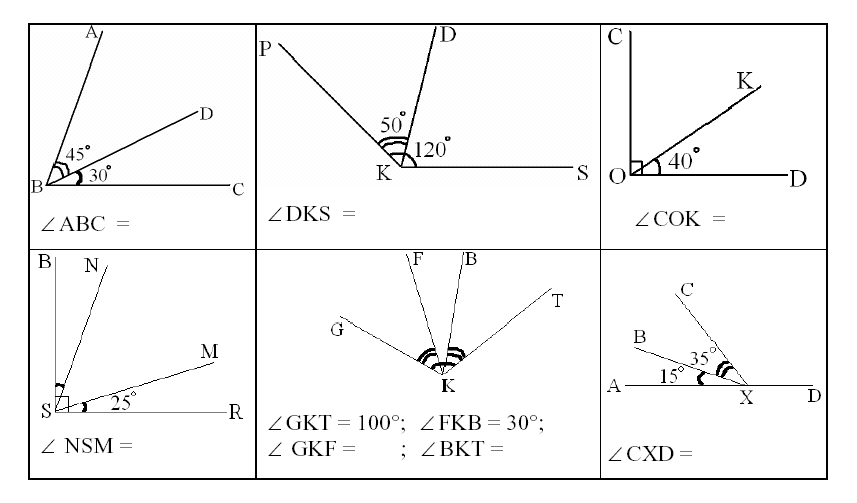 Цель обучения:решать задачи на нахождение градусной меры угла, на сравнение углов.Задание 3. Даны куб и его развертка. Соотнесите пронумерованне стороны развертки со стороной куба обозначенной буквой, и распознайте вид угла1)2)3)4)5) Цель обучения: решать задачи с помощью развертки куба.Середина урокаРабота в группах Работа в группах Работа в группах  работа в группах, дифференцированная задания) работа в группах, дифференцированная задания)Знание и пониманиеПрименение анализЗнание и пониманиеПрименение анализЗнание и пониманиеПрименение анализПрактическая работа Задание 1. Заполните таблицу Цель обучения:различать виды углов (острый, прямой, тупой, развёрнутый, полный).Задание 2. Цель обучения:решать задачи на нахождение градусной меры угла, на сравнение углов.Задание 3. Даны куб и его развертка. Соотнесите пронумерованне стороны развертки со стороной куба обозначенной буквой, и распознайте вид угла1)2)3)4)5) Цель обучения: решать задачи с помощью развертки куба.Середина урокаПрактическая работа Задание 1. Заполните таблицу Цель обучения:различать виды углов (острый, прямой, тупой, развёрнутый, полный).Задание 2. Цель обучения:решать задачи на нахождение градусной меры угла, на сравнение углов.Задание 3. Даны куб и его развертка. Соотнесите пронумерованне стороны развертки со стороной куба обозначенной буквой, и распознайте вид угла1)2)3)4)5) Цель обучения: решать задачи с помощью развертки куба.Конец урокаИтог (кластер, оценивание)    Стадия размышления Стадия размышления Стадия размышления Анализ, синтез, оценкаАнализ, синтез, оценкаАнализ, синтез, оценкаАнализ, синтез, оценкаСоставьте кластер. В качестве центрального понятия выбираем понятие “угол” Рефлексия по урокуДомашнее задание:Составить кроссворд по теме «Угол»